LOWER PLENTY PRIMARY SCHOOL OSH  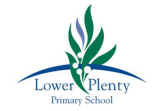 126 Main Road, Lower Plenty 3093Phone: 9435 2585 Fax: 9432 0844Email: lower.plenty.ps@edumail.vic.gov.auWebsite: www.lowerplentyps.vic.edu.auCARE ● HONESTY ● ACHIEVEMENT ● RESPECT ● RESPONSIBILITY ● FUNMEDICAL CONDITIONSPURPOSE  Lower Plenty Primary School OSHC is committed to ensuring the inclusion of children with diagnosed medical conditions within its program and to providing a safe and caring learning environment for those children. Lower Plenty Primary School OSHC will support the health care needs of children with diagnosed medical conditions and will work in partnership with parents and medical professionals in planning and decision making process with regard to the management of the child’s medical condition whilst in care.SCOPE  This policy applies to children, families, staff, management and visitors of the OSHC Service.IMPLEMENTATION  Diagnosed medical conditions should be viewed as a shared responsibility between educators and parents. The confidentiality and dignity of all children with diagnosed medical conditions will be respected. Lower Plenty Primary School OSHC will aim to:facilitate the effective care and healthy management of children with diagnosed medical condition. as far as practical, provide an environment where a child with a diagnosed medical condition is able to participate equally in all aspects of the program. minimise the risk of exposure of children identified with asthmas, allergies and anaphylaxis to “known’ allergies. ensure that staff are aware of medical management plans and treatments for children who may require emergency medication. Identifying children with medical conditionsAt the time of enrolment parents will be asked to identify if their child has a medical condition, including the diagnosis of asthma, anaphylaxis or diabetes. Where the parent indicates a medical condition, the service will prepare a Risk Management and Communication Plan for approval by the parent. Parents will also be required to complete on enrolment, a list of foods and food substances that children are to avoid. Where the details of known allergens change or there is a change in the medical conditions parents will be required to notify these changes to the service as soon as practical. Where a child already enrolled in the service subsequently falls into this category then the parents will also be required to follow these procedures as detailed. Service PracticesLower Plenty Primary School OSHC willdisplay each affected child’s Personal Action Plan within the office and within each designated eating area of the service. ensure that all staff are aware of any child enrolled in the service who has been identified as having an allergy or has anaphylaxis, a diagnosis of asthma or diabetes or any other medical condition. Lower Plenty Primary School OSHC has specific policies for the management of asthma, anaphylaxis and diabetes. ensure that adequate staff are trained in Food Handling and Hygiene practices.ensure that adequate staff have received training in Anaphylaxis, including the administration of an Epi-Pen and emergency Asthma treatment where appropriate. where a child is enrolled with other medical conditions the service will endeavour to have adequate staff trained in any emergency response first aid that may be relevant and appropriate ensure that all staff are aware of where any medication for the treatment of allergies, such as antihistamines or an Epi-Pen is stored, asthmas medication or other emergency medication. Lower Plenty Primary School OSHC has a specific policy for administration of medication. ensure that the child’s medication or EPi-Pen is taken with the child should the child leave the service for an excursionensure there is signage to indicate where each child’s medication is stored  implement the Personal Action Plan in the event of a medical emergency.FURTHER INFORMATION AND RESOURCES  National Regulations (90 - 94, 160, 161, 168, 172) National Quality Framework Quality Area 2 REVIEW CYCLE AND EVALUATIONThis policy was last updated on 20th January, 2022 and is scheduled for review in January 2025.